“Жестокое обращение с детьми — действия (или бездействие) родителей, воспитателей и других лиц, наносящее ущерб физическому или психическому здоровью ребенка”.Жестокое обращение не сводится только к избиению. Не менее травмирующими могут быть насмешки, оскорбления, унижающие сравнения, необоснованная критика. Кроме того, это может быть отвержение, холодность, оставление без психологической и моральной поддержки.Ответственность за жестокое обращение с детьми Российским законодательством установлено несколько видов ответственности лиц, допускающих жестокое обращение с ребенком. Административная ответственность. Кодексом РФ об административных правонарушениях предусмотрена ответственность за неисполнение или ненадлежащее исполнение обязанностей по содержанию, воспитанию, обучению, защите прав и интересов несовершеннолетних — в виде предупреждения или наложения административного штрафа в размере от ста до пятисот рублей (ст. 5.35 КоАП РФ). Уголовная ответственность. Российское уголовное законодательство предусматривает ответственность за все виды физического и сексуального насилия над детьми, а также по ряду статей — за психическое насилие и за пренебрежение основными потребностями детей, отсутствие заботы о них. Гражданско-правовая ответственность. Жестокое обращение с ребенком может послужить основанием для привлечения родителей (лиц, их заменяющих) к ответственности в соответствии с семейным законодательством.Муниципальное дошкольное образовательное учреждениедетский сад № 114Профилактика жестокого обращения с детьми в семье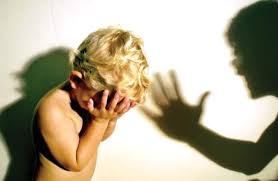 Подготовила воспитатель: Спиридонова Т.А.Родителям о наказанииШлепая ребенка, Вы учите его бояться Вас.Проявляя при детях худшие черты своего характера, вы показываете им дурной пример.Телесные наказания требуют от родителей меньше ума и способностей, чем любые другие воспитательные меры.Шлепки могут только утвердить, но не изменить поведение ребенка.Наказания вынуждают ребенка опасаться потерять родительскую любовь. Он чувствует себя отверженным и начинает ревновать к брату или сестре, а порой и к родителям.У наказанного ребенка может возникнуть враждебное чувство к родителям. И едва в нем объединятся два чувства: любовь и ненависть,- как сразу возникает конфликт.Если Вы шлепаете ребенка под горячую руку, это означает, что Вы хуже владеете собой, нежели требуете от ребенка.Частые наказания побуждают ребенка привлекать внимание родителей любыми средствами.Чем заменить наказание?Терпением. Это самая большая добродетель, которая только может быть у родителей.Объяснением. Объясняйте ребенку, почему его поведение неправильно, но будьте предельно кратки.Неторопливостью. Не спешите наказывать сына или дочь – подождите, пока проступок повторится.Наградами. Они более эффективны, чем наказание.Конвенция о правах ребенка.Статьей 19 Конвенции установлена необходимость защиты прав ребенка от всех форм физического или психического насилия, оскорбления или злоупотребления, отсутствия заботы или небрежного обращения, грубого обращения или эксплуатации.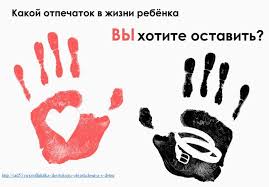 Уважаемые папы и мамы!В жизни человек встречается не только с добром, но и со злом, приобретает не только положительный, но и отрицательный опыт.Добро лечит сердце, зло ранит тело и душу, оставляя рубцы и шрамы на всю оставшуюся жизнь.